Je m’appelle ………………………………           Mon ²cahier ²d’²écriture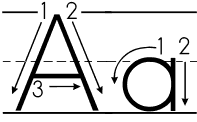 b c d   h i j    k l m   Madame B. Robin   2013 – 2014Je m’appelle ………………………………           Mon ²cahier ²d’²écritureb c d   h i j    k l m   Madame B. Robin   2013 – 2014